Drodzy Uczniowie!Temat: Automatyzacja pracy w edytorze teksu-Listy wielopoziomowe.W kilku kolejnych lekcjach będziemy zajmować się zaawansowana edycja tekstu.Proszę uruchomić edytor tekstu np. WORD Jak wygląda Lista Wielopoziomowa?!Lista wielopoziomowa  wypunktowana i numerowana może mieć kilka poziomów, to znaczy główne punkty mogą mieć podpunkty, te podpunkty mogą mieć swoje podpunkty itd. Różne poziomy mają inne znaki wypunktowania, można je samemu definiować.Przykład:Klasa 1ADziewczętaKasiaMonika PaulinaChłopcyMarekWojtekKlasa 1BDziewczętaZosiaAniaZytaChłopcyHubertLeonKsaweryProszę spróbować samodzielnie wykonać powyższą Liste !!!Listę wypunktowaną wielopoziomową można utworzyć na kilka sposobów. Jeden z nich to przygotowanie akapitów, utworzenie z nich jednopoziomowej listy wypunktowanej (z wykorzystaniem przycisku Punktory), kliknięcie w wybrany akapit drugiego poziomu (lub zaznaczenie kilku akapitów) i kliknięcie w przycisk Zwiększ wcięcie. Podobnie, klikając dwa lub więcej razy w przycisk Zwiększ wcięcie lub (TAB) można uzyskać punkty drugiego i wyższych poziomów. Poziom punktu można też zmniejszać, klikając w przycisk Zmniejsz wcięcie lub (Shift+TAB).Innym sposobem utworzenia wielopoziomowej listy wypunktowanej jest skorzystanie z przycisku Lista wielopoziomowa. Umożliwia on wybranie formatu listy z biblioteki formatów, umożliwia też zdefiniowanie własnej listy wielopoziomowej. Poniższy rysunek przedstawia okno, w którym można zdefiniować własną listę.
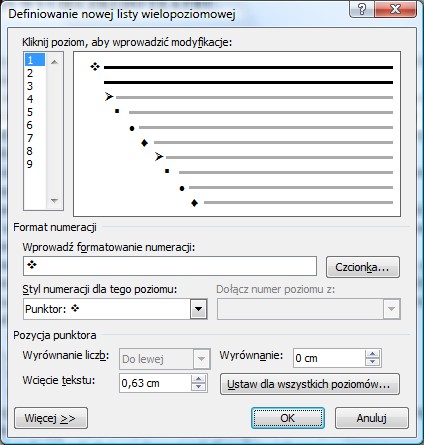 
Wyrównanie dotyczy położenia punktora, natomiast wcięcie tekstu dotyczy drugiej i kolejnych linii tekstu. Po kliknięciu przycisku Więcej okno powiększa się, ukazując dodatkowe ustawienia związane m.in. z zastosowaniem stylów. Style będą omówione w kolejnej lekcji.Dodatkowo Proszę zapoznać się z materiałem i wykonać ćwiczenia na stronie Epodręczniki:https://epodreczniki.pl/a/wielopoziomowe-listy-punktowane-i-numerowane/Dp3f96GBZZadanie na ocenę(poniżej) przesłać na email: ania220@poczta.onet.pl. Termin podany jest w Librusie.Powodzenia!!!Polecenie: Poniżej znajduje się trójpoziomowa lista kategorii towarów sprzedawanych w pewnym sklepie internetowym. Zdefiniuj (zaprojektuj) nową listę wielopoziomową i zastosuj ją do wymienionych pozycji. Pamiętaj, by każda z nich umieścić na odpowiednim, logicznym poziomie.Po wykonaniu powyższego zadania dopisz 2-3 nowe kategorie do listy.Lista wielopoziomowaAGDlodówkikuchniezmywarkipralkidrobneodkurzaczeczajnikiekspresy do kawytosterykuchenki mikrofaloweRTVtelewizoryLCDplazmoweLEDprzenośneodtwarzacze mp3radiaradiobudzikiKomputerypodzespołypamięci RAMprocesorydyski twardepłyty głównenagrywarki DVDmonitoryprzenośnenetbookinotebookiFotokamery cyfroweaparaty cyfrowekompaktowelustrzanki